Plan lekcjiRenata Głuszek – gimnazjum nr 1 - pedagogikaNrGodz.PoniedziałekWtorekŚrodaCzwartekPiątek18:00- 8:453a historia 0092c historia 0092e historia 00928:50- 9:352n historia 0093h historia 0091a historia 00939:50-10:353h historia 0092b historia 0093b historia 0091a historia 104410:40-11:253h godz. wych. 0091m historia 0091m historia 009511:30-12:152m historia 0092b historia 0092e historia 009612:30-13:152n historia 0092c historia 0092m historia 009713:20-14:053a historia 0093b historia 0098.14:10- 14:55Koło/fakultetfakultet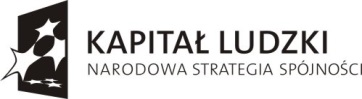 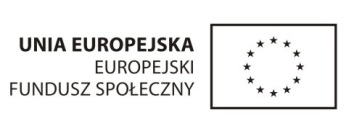 